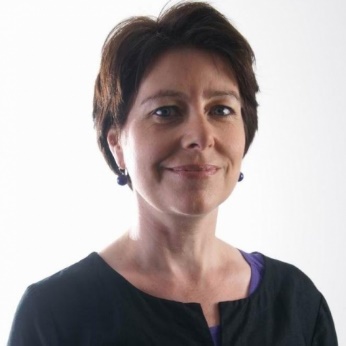 Pascale Haag est titulaire de deux doctorats – en études indiennes (2003) et en psychologie (2018). Elle est maîtresse de conférences à l’EHESS Paris et membre du laboratoire BONHEURS (CY Cergy Paris Université). Ses recherches portent sur le bien-être dans l’éducation et sur les liens entre recherches et pratiques pédagogiques. Elle a créé et anime le réseau Lab School Network (www.labschool.fr) qui vise à faciliter la collaboration entre les chercheurs et l’ensemble des acteurs éducatifs pour faire évoluer le système scolaire et améliorer la réussite des élèves. Elle est notamment co-auteur de À l’école de leurs émotions. Aider les élèves à mieux les connaître et les vivre, aux éditions L’Instant Présent (2020).